МУНИЦИПАЛЬНОЕ БЮДЖЕТНОЕ ОБЩЕОБРАЗОВАТЕЛЬНОЕ УЧРЕЖДЕНИЕ«Аспинская средняя общеобразовательная школа»ПрограммаЛагеря дневного пребывания 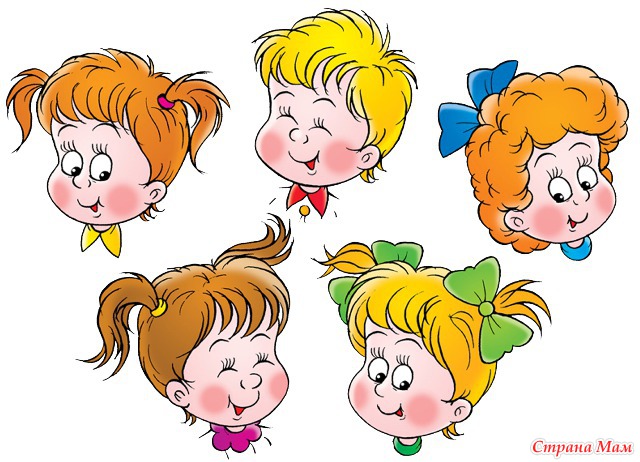 Руководитель: И.С. Адыева,учитель начальных классов2021 г.Информационная карта программы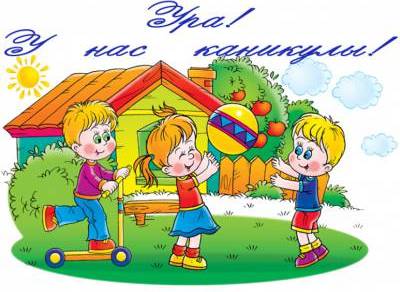 Снова лето к нам пришлоЭто очень хорошо!Отдыхать в пришкольном лагереПришла пора.Собирайся детвораАктуальностьЛЕТО – любимая пора для детей. Летняя большая перемена дана школьникам для укрепления их здоровья, физической закалки, восстановления сил после долгого учебного года. Летнее время – это обогащение, действие, проба своих сил, освоение и осмысление окружающего мира детьми. Это время открытий, знакомств. Детям дается возможность почувствовать себя организатором проводимых дел и активным участником жизни в лагере. А нам, взрослым, важно помочь детям в реализации их творческого потенциала, личностных возможностей каждого ребенка.С целью организации летнего отдыха детей на базе МБОУ «АСОШ» организуется детская оздоровительная площадка с дневным пребыванием детей. Предполагается за одну смену оздоровить 15 учащихся. Возраст детей от 7 -8 лет. Продолжительность смены 13 дней. При комплектовании особое внимание уделяется детям из малоимущих, многодетных малоимущих семей, из семей, состоящих на учёте в СОП и «группе риска».Пояснительная запискаСегодня в сознании педагогической и родительской общественности произошел перелом: все поняли, что только смещение приоритетов в сторону воспитания подрастающего поколения способно преодолеть многие негативные тенденции, осложняющие жизнь общества. Необходима непрерывная работа с детьми и подростками, нуждающимися в педагогическом контроле, особенно в период летних каникул, т.к. в молодёжной среде процветает бездуховность, социальная апатия, пьянство, наркомания. ЛДП выполняет очень важную миссию по оздоровлению и воспитанию детей, когда многие семьи находятся в сложных экономических и социальных условиях. Кроме этого, лагерь способствует формированию у ребят самоутверждения личности в коллективе, общения, коммуникативных навыков, приобщение к активному отдыху на природе, доброжелательности, воспитание чувства коллективизма. Летний отдых сегодня – это не только социальная защита, это ещё и поле для творческого развития, обогащения духовного мира и интеллекта ребёнка. Досуг, игры на ЛДП побуждают ребенка к приобретению новых знаний, к серьёзным размышлениям, имеют познавательный характер.Летний лагерь является, с одной стороны, формой организации свободного времени детей разного возраста, пола и уровня развития, с другой – пространством для оздоровления, развития художественного, технического, социального творчества. Обязательным является вовлечение в лагерь ребят из многодетных и малообеспеченных семей, активистов.Содержание, формы и методы работы лагеря определяются педагогическим коллективом школы, исходя из основных принципов деятельности: демократии и гуманности; единства воспитательной и оздоровительной работы; развития национальных культурно-исторических традиций; инициативы и самостоятельности; учёта интересов, возрастных особенностей детей и подростков.Программа составлена на основе знания возрастных, психолого-педагогических, физических способностей детей и с учётом возможностей школы.Проведение лагерной смены обусловлено необходимостью:* Продолжение учебного процесса в условиях лета;* Проблема летней занятости детей;* Укрепление здоровья учащимися. Цели и задачи программы:Цель - создать условия для организованного отдыха учащихся в летний период, укрепления физического, психического и эмоционального здоровья детей, развития творческих способностей детей.Задачи:1. Создание системы физического оздоровления детей в условиях временного коллектива;2. Преодолеть разрыв между  физическим и духовным развитием детей средством игры, познавательной деятельностью;3. Формирование у школьников навыков общения и толерантности;4. Утверждение в сознании школьников нравственной и культурной ценности;5. Привитие навыков здорового образа жизни, укрепление здоровья;6. Приобщение ребят к творческим видам деятельности, развитие творческого мышления;7.  Развитие и укрепление связей школы, семьи, учреждений дополнительного образования, культуры и др.Условия реализации программыДля успешной реализации программы необходимо выполнение ряда условий:1. Чёткое представление целей и постановка задач.2. Конкретное планирование деятельности.3. Кадровое обеспечение программы.4. Методическое обеспечение программы.5. Педагогические условия.6. Материально-техническое обеспечение.Кадровое обеспечениеВ реализации программы участвуют:*Педагог-организатор;*Педагог-психолог;*Социальный педагог;*Учителя; *Работники Дома культуры;*Библиотекарь.Подбор и расстановка кадров осуществляется администрацией школы. Перед началом работы лагерной смены проводится установочный семинар для всех участников программы (кроме детей). На отряде работает 1 учитель. Все остальные участники воспитательного процесса проводят работу по плану. Педагоги несут ответственность за жизнь и здоровье детей, выполнение учебно-воспитательного плана, проведение отрядных и общелагерных дел. Методическое обеспечениеНаличие программы лагеря, планов работы отрядов, плана-сетки.1. Должностные инструкции всех участников процесса.2. Проведение установочного семинара для всех работающих в течение лагерной смены.3. Подбор методических разработок в соответствии с планом работы.4. Проведение ежедневных планёрок.5. Разработка системы отслеживания результатов и подведения итогов.Принципы, используемые при планировании и проведении лагерной смены:Безопасность всех проводимых мероприятий;Учет особенностей каждой личности;Возможность проявления способностей во всех областях досуговой и творческой деятельности всеми участниками лагеря;Достаточное количество спортивного инвентаря и материалов для организации всей деятельности лагеря;Распределение эмоциональной и физической нагрузки в течение каждого дня;Четкое распределение обязанностей и времени между всеми участниками лагеря;Моделирование и создание ситуации успеха при общении разных категорий детей и взрослых;Ежедневная рефлексия с возможностью для каждого участника лагеря высказать свое мнение о прошедшем дне.Направления и виды деятельности:Физкультурно-оздоровительная деятельность;Художественно - творческое направление.Физкультурно – оздоровительная работа: Задачи физкультурно-оздоровительной деятельности:Вовлечение детей в различные формы физкультурно-оздоровительной работы;Выработка и укрепление гигиенических навыков;Расширение знаний об охране здоровья. Основные формы организации:  Утренняя гимнастика (зарядка); Спортивные  игры на стадионе; Подвижные игры на свежем воздухе; Эстафеты - спортивная игра «Веселые старты»;Утренняя зарядка проводится ежедневно в течение 10-15 минут: в хорошую погоду – на открытом воздухе, в непогоду – в проветриваемых помещениях. Основная задача этого режимного момента, помимо физического развития и закаливания, создание положительного эмоционального заряда и хорошего физического тонуса на весь день.Подвижные игры включают все основные физкультурные элементы: ходьбу, бег, прыжки. Они способствуют созданию хорошего, эмоционально окрашенного настроения у детей, развитию у них таких физических качеств, как ловкость, быстрота, выносливость, а коллективные игры – еще и воспитанию дружбы.Художественно – творческая деятельность:Творческая деятельность – это особая сфера человеческой   активности, в    которой личность не преследует никаких других целей, кроме получения удовольствия от проявления духовных и физических сил. Основным назначением творческой деятельности в лагере является развитие креативности детей и подростков.Формы организации художественно-творческой деятельности: Изобразительная деятельность; Конкурсные программы; Творческие конкурсы;  Игровые творческие программы;   Концерты; праздники;  Творческие игры;  Выставки (рисунков, поделок и т.д.)Рисование в лагере дает большие возможности в развитии художественных способностей детей. Рисуя, дети усваивают целый ряд навыков изобразительной деятельности, укрепляют зрительную память, учатся замечать и различать цвета и формы окружающего мира. В своих рисунках они воплощают собственное видение мира, свои фантазии.Материально – техническое обеспечение:Создание оптимальных условий для проведения разнообразных мероприятий;Наличие канцелярских принадлежностей, материалы для творчества детей;Видеотехника и аудиоматериалы;Призы и награды для стимулирования.Механизм реализации программы:I этап. Подготовительный (май)Этот этап характеризуется тем, что до открытия пришкольного летнего оздоровительного лагеря начинается подготовка к летнему сезону. Деятельностью этого этапа является:Проведение совещаний при директоре и по подготовке школы к летнему сезону; Издание приказа по школе о проведении летней кампании;Разработка программы деятельности пришкольного летнего оздоровительного   лагеря с дневным пребыванием детей  Подготовка методического материала для работников лагеря; Отбор кадров для работы в пришкольном летнем оздоровительном лагере;Составление необходимой документации для деятельности лагеря (план-сетка, положение, должностные обязанности, инструкции т.д.).II этап. Организационный (июнь)     Этот период короткий по количеству дней, всего лишь 2-3 дня.           Основной деятельностью этого этапа является:Встреча детей, проведение диагностики по выявлению лидерских, организаторских и творческих способностей;Начало действия  программы «Весёлые ребята»;Знакомство с правилами жизнедеятельности площадки.III этап. Практический (июнь) Основной деятельностью этого этапа является:Реализация основной идеи смены;Вовлечение детей и подростков в различные виды коллективно- творческих дел; Работа творческих мастерских.IV этап. Аналитический (июнь конец месяца)Основной идеей этого этапа является:Подведение итогов смены;Выработка перспектив деятельности организации;Анализ предложений детьми, родителями, педагогами, внесенными по деятельности летнего оздоровительного лагеря в будущем.                        Условия реализации программыНормативно-правовые условия:Закон «Об образовании РФ»;Закон РФ «Об основных гарантиях прав ребёнка».Декларация о правах ребёнкаКонституция РФ,Конвенция о правах ребенка, ООН,Устав МБОУ «Аспинская  СОШ»;Положение о лагере дневного пребывания;Правила внутреннего распорядка лагеря дневного пребывания;Правила по технике безопасности, пожарной безопасности;Рекомендации по профилактике детского травматизма, предупреждению несчастных случаев с детьми в школьном оздоровительном лагере;Инструкции по организации и проведению туристических походов и экскурсий;Приказы УО;Должностные инструкции работников;Санитарные правила о прохождении медицинского осмотра;Заявления от родителей;Акт приемки лагеря.Критерии эффективности программы:	Для того чтобы программа заработала, нужно создать такие условия, чтобы каждый участник процесса (взрослые и дети) нашёл своё место, с удовольствием относился к обязанностям и поручениям, с радостью участвовал в предложенных мероприятиях. Для выполнения этих условий разработаны следующие критерии эффективности:Постановка реальных целей и планирование результатов программы;Заинтересованность педагогов и детей в реализации программы, благоприятный психологический климат;Удовлетворённость детей и взрослых предложенными формами работы;Творческое сотрудничество взрослых и детей.Ожидаемые результаты:Общее оздоровление воспитанников, укрепление их здоровья;Укрепление физических и психологических сил детей и подростков, развитие лидерских и организаторских качеств, приобретение новых знаний, развитие творческих способностей, детской самостоятельности и самодеятельности;Получение участниками смены умений и навыков  индивидуальной и коллективной творческой и трудовой деятельности, социальной активности;Развитие коммуникативных способностей и толерантности;Повышение творческой активности детей путем вовлечения их в социально-значимую деятельность;Расширение кругозора детей;Повышение общей культуры учащихся, привитие им социально-нравственных норм;Личностный рост участников смены.Организация взаимодействия летнего оздоровительного лагеря с дневным пребыванием детей «Непоседы» с социумом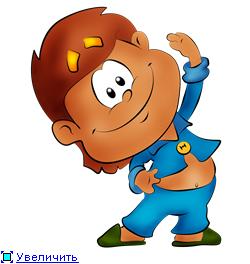 8.30 – 9.00 - Прием детей. 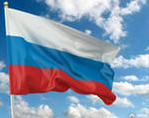 Солнышко встает - спать ребятам не дает9.00 – 9.15 -Пора-пора на линейку, детвора!9.15 – 9.30 -Чтобы быть весь день в порядке,Надо делать нам зарядку!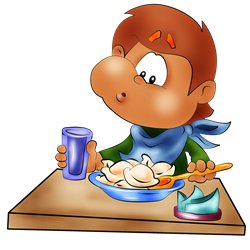 9.30. – 10.00 -  Завтрак. Нас столовая зовёт,Манная каша, сыр и компот!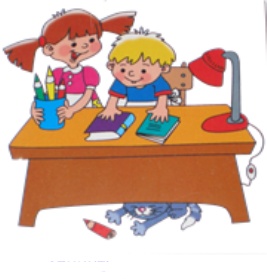 10.00.-10.30 – План дня. «А что нас сегодня ожидает?10.00. – 13.30 – Работа по плану/Занятия по интересам/Общелагерные мероприятия.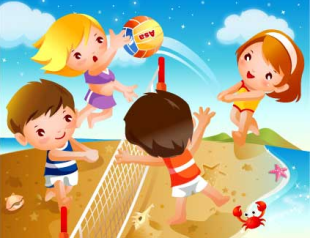 Ждёт нас много забав интересных,соревнований, прогулок, соревнований чудесных!Только бездельники от скуки маются,А все ребята делом занимаются.Возьмём мячи и скакалки сейчас,Впереди у нас – здоровья час!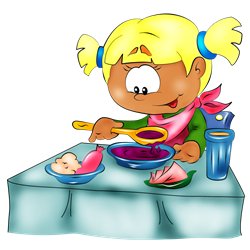 13.30. – 14.00- Обед. Время обеда настало, и вотОтряд за отрядом к столовой идёт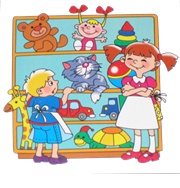 14-00 – 14-30  - Подведение итогов дня   Подкрепился, малышок?Потрудись теперь, дружокНадо в порядок всё привести,В классе убрать и пол подмести!Зажжем «волшебный огонек»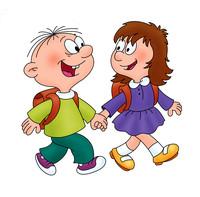 И подведем делам итог.14.30 –  Уход домой До свидания, до завтра, будем радыВам сказать: «Приходите к нам опять!»Законы лагеряБез разрешения руководителя (вожатых) не покидай лагерь; Будь хозяином своего лагеря и помни, что рядом соседи: не надо мешать друг другу;Ни одной сломанной ветки. Сохраним наш лагерь зеленым;Если вожатый поднимает правую руку – все замолкают;Время дорого у нас: берегите каждый час, каждую минуту, каждую секунду – не опаздывайте;Долой скуку;	Будь вынослив и терпелив; Один за всех и все за одного! За друзей стой горой; Творить всегда, творить везде, творить на радость людям!Выполнение всех Законов предполагает сделать жизнь в лагере интересной и насыщенной, приносящей радость себе и другим.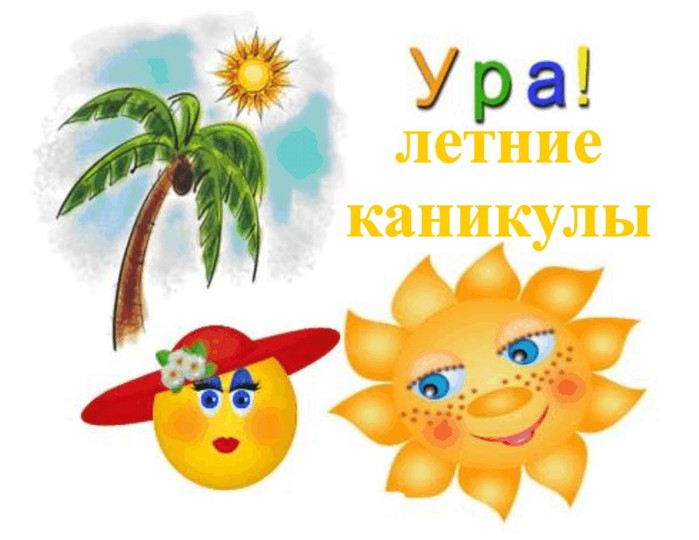 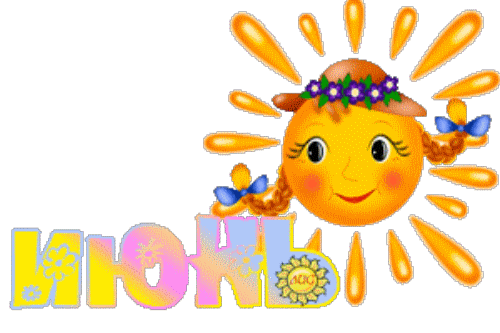 Планирование работыПри составлении плана работы учитываются  интересы детей, педагогов, родителей и пути реализации. В работе лагерной смены планируется активно задействовать социум села: Дом культуры, сельская библиотека, участковая больница. Также планируются поездки в районный центр (музей). Примечание: в ходе работы летнего лагеря в планировании возможны изменения, так как не известны сроки начала сезона, и дни могут варьироваться.Мероприятия по предупреждению чрезвычайных ситуаций и охране жизни детей, профилактические мероприятия в летний период.	Инструктажи для детей:«Безопасность при организации общественно–полезного и производительного труда и проведении внеклассных и внешкольных мероприятий». Инструктаж  по  ОТ и ТБ при проведении занятий по спортивным и подвижным играм Инструктаж по пожарной безопасности.Инструктаж по профилактике дорожно-транспортного травматизма.Беседы:«Профилактика тепловых и солнечных ударов»«Безопасность на воде».«Профилактика укуса клещей».Девиз: Мы семейка просто класс,
Все в семье у нас — Атас!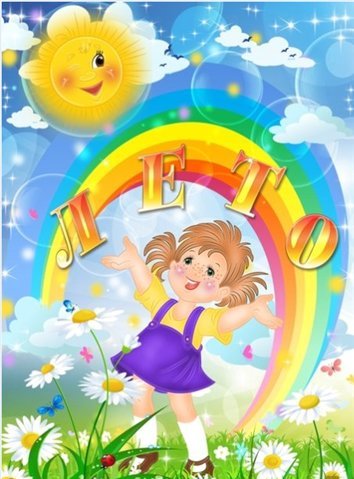 План – сетка мероприятий лагеря «Веселые ребята1Полное название программыПрограмма пришкольного  летнего оздоровительного лагеря с дневным пребыванием детей на базе МБОУ «Аспинская  СОШ» «Непоседы»2Цель программыОрганизация отдыха и оздоровления учащихся школы в летний период.3Направление деятельностиФизкультурно-оздоровительная деятельность;Художественно – творческая.4Содержание  программыМероприятия, реализующие программу; ожидаемые результаты и условия реализации; 5Автор программыУчитель начальных классов И.С. Адыева6Место реализацииПришкольный летний оздоровительный лагерь с дневным пребыванием с. Аспа, улица Школьная,40 МБОУ «Аспинская СОШ»9Количество детей/ возраст учащихся15 учащихся 7-8 лет10Сроки проведенияИюнь 2021 г.ДеньМероприятиеОтветственные 1«День знакомств»Организационные мероприятия по приему детей и распределению по отрядам и размещению;Открытие лагерной смены «Здравствуй, друг!»;Подвижные игры;Оформление  отрядных уголков и уголка лагеря;Инструктаж по технике безопасности;Адыева И.С.2 «День Спорта»Утренняя зарядка «Собирайся, детвора!»;Спортландия «Спорт любить – сильным и здоровым быть»;Подвижные игры на свежем воздухе;Конкурс «Спортивная пантомима» - изобразить:- гребцов на байдарке с рулевым; - толкание ядра;- прыгунов в длину;- мастеров синхронного плавания;Адыева И.С.3«День Питания»Утренняя зарядка «Весёлое приседание»;Своя игра «Гигиена питания»;«Съедобный зоопарк» изготовить из разных овощей:- огуречного крокодила;- картофельного медведя;- морковную лису  и т.д.;Адыева И.С.4«День ПДД»Утренняя зарядка;«Знатоки дорожной азбуки» познавательный турнир; Конкурс «Новые дорожные знаки» помогите работникам ГАИ и нарисуйте новый дорожный знак:«Осторожно: жидкий асфальт»; «Осторожно: неприятные запахи» и т.д.;Подвижные игры на свежем воздухе;Адыева И.С.5«День Сказок»Утренняя зарядка;Путешествие в сказку «По сказкам Павла Бажова»;«Одежда для сказочных героев»  нарисовать эскизы костюмов для сказочных  персонажей:- рабочий костюм Бабы-яги;- парадно-выходной костюм Иванушки - дурачка;- спортивный костюм Кощея Бессмертного;- зимний костюм Водяного;Подвижные игры на свежем воздухе;Адыева И.С.6«День Умников»Утренняя зарядка;Познавательный  турнир «Умники и умницы»;«Рассказ на одну букву»  сочинить короткий рассказ на одну букву – К; М; О; П; С;Адыева И.С.7«День Пушкина»Утренняя зарядка;Викторина «Сказки Пушкина»Адыева И.С.8«День Музыки»Утренняя зарядка;Музыкально – познавательная  игра «Цветы в песнях»;Конкурс «Спрятавшиеся ноты» -- в прочитанных предложениях найти спрятавшиеся ноты;- составить предложения, в которых спрятались бы пять нот (ля, ми, ре, фа, си);Подвижные игры на свежем воздухе;Адыева И.С.9«День Талантов»Утренняя зарядка;Конкурсная программа «Мистер и Миссис Лето»;Конкурс частушек;Адыева И.С.10«День Здоровья»Утренняя зарядка;Игра «Счастливый случай!» за здоровый образ жизни;«Новые виды спорта»  придумайте новый вид спорта (его название и правила), который мог бы вас прославить;Адыева И.С.11«День Грибника»Утренняя зарядка;Экологический конкурс «Грибной марафон»;«Грибные сказки»  сочинить сказку, у которой уже есть начало: «Жила-была дружная семья оранжевых Лисичек, но однажды…»;«Родилась у грибного царя Подберёзовика 1 дочь, и устроил он по этому поводу пир, пригласил на него всех грибных жителей…» Адыева И.С.12«День Мастеров»Утренняя зарядка;Мастер – класс «Умелые руки не знают скуки»;Подвижные игры на свежем воздухе;Адыева И.С.13«День Расставания»Утренняя зарядка;«Вот и время наше пролетело» программа к закрытию оздоровительного сезона;«Сцена прощания» концертная программа.Адыева И.С.